CURRICULUM VITAE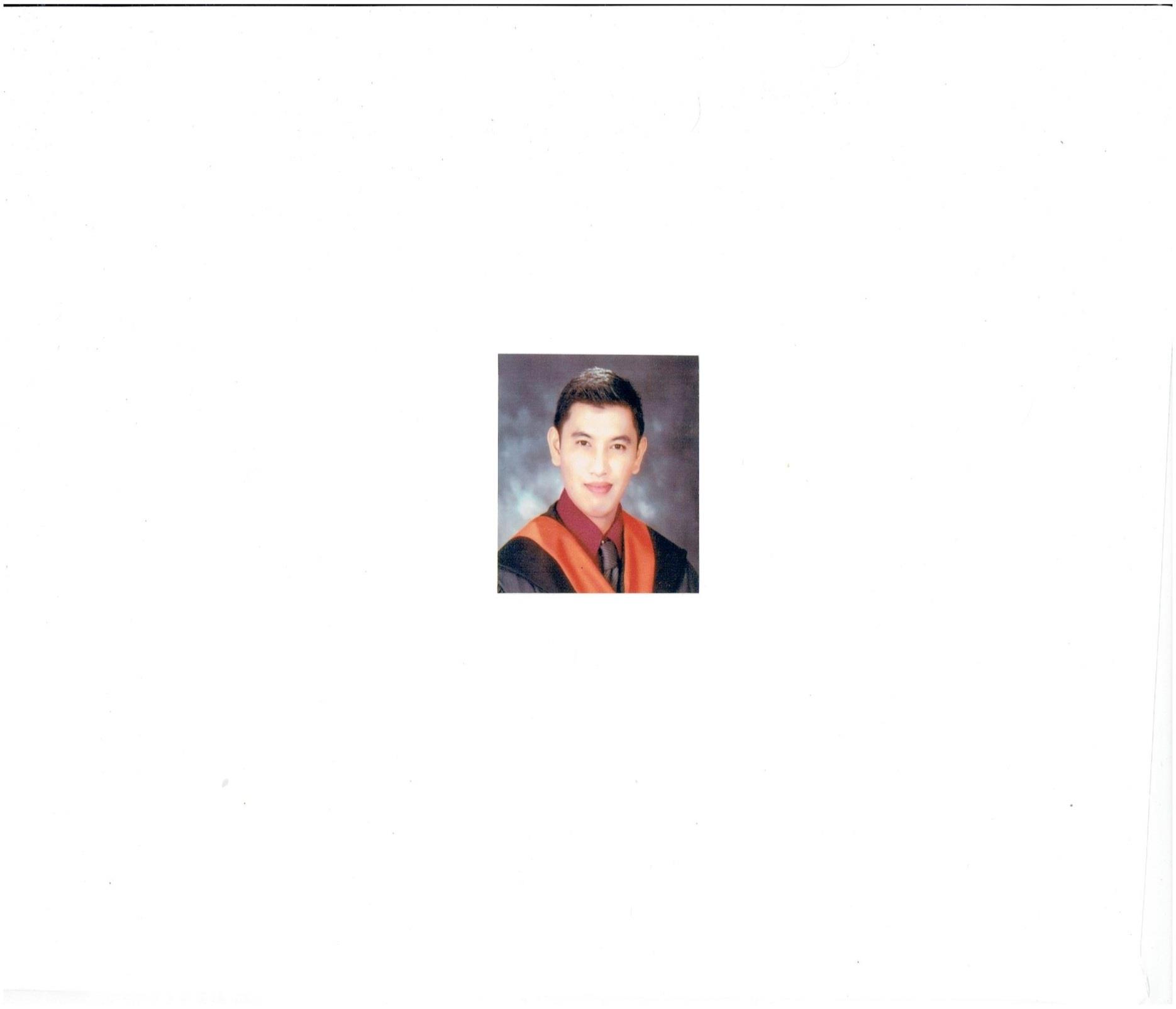 ANTHONY Email Address: ANTHONY.374460@2freemail.com________________________________________________________________________CAREER SUMMARY:With four (4) years of combined warehousing, supply chain & manufacturing experience as Load Planner, Outbound Coordinator, Inventory Analyst and Production Control & Material Control Engineer. Knowledge in Warehouse Management System (WMS), MS Office (Word, Excel, PPT, Visio & Project). With over (1) year experience as Waiter/service crew and (1) year sales and customer service experience.________________________________________________________________________WORK EXPERIENCE:DHL SUPPLY CHAIN PHILLIPINESParanaque City, PhilippinesNovember 2014 to July 2017As Inventory Analyst	Scheduling of Daily Cycle InventoryEncoding all inventory related reportsAdjusting and reconcile items with discrepanciesAs Outbound CoordinatorCreates daily/monthly operations reports of Outbound DepartmentComputes Daily volume truck capacityCoordinates, prepares miscellaneous orders requested by clientsAssist in DR printing and trip ticket listMonitors office supplies and does monthly inventory and reportKnowledgeable in picking of items thru RF gunKnowledgeable in dispatching/checking of outgoing itemsAs Load PlannerResponsible for daily releasing schedule of cargoesComputes daily volume truck capacityIn charge in overall warehouse and outbound operationsSHIN ETSU MAGNETICS PHILIPPINES INC.Laguna, PhilippinesAugust 2013 to September 2014Production Control & Material Control EngineerMonitors all direct and indirect materialsPrepares direct materials as requested by Production DepartmentCreates and maintain PCMC reportsPrepares finished goods to be shipped to customersDoes monthly inventoryCLASSIC SAVORYPhilippinesNovember 2010 to September 2011Waiter/Service CrewTakes orders and served food and beverages to customersCleaning and setting tablesProvides detailed information about the restaurant menusCommunicate with the customers to resolve issues and maintain customer satisfactionDoing various fronts of the house duties such as greeting and encouraging customers to dine, cashiering, collecting customer bill.SM SUPERMALLSPhilippinesApril 2007 to April 2008Sales AssociateAssists customers in finding the items they wantEnsure a smooth sales processProviding outstanding customer serviceResponding to customers inquiriesGreeting customers________________________________________________________________________EDUCATIONAL ATTAINMENT:B.S. in Industrial Engineering, San Pedro College of Business Administration: 2008 – 2013________________________________________________________________________OTHER SKILLS:	Inventory management			Clerical Jobs	Documentation/Filling			Customer service skills	Encoding		PERSONAL INFORMATION:Date of Birth: 	July 13, 1991Age:		 26Nationality:	FilipinoWeight:	68kgsHeight:	5’6”Visa Status:	Visit Visa